UNIVERSIDAD AUTÓNOMA DE OCCIDENTEFACULTAD DE HUMANIDADES Y ARTESPrograma de Cine   y Comunicación DigitalPrograma de Comunicación PublicitariaPrograma de Diseño de la Comunicación GráficaPREGUNTAS FRECUENTESAcceso a tus clases virtuales¿Con quién debes comunicarte si tienes alguna dificultad para asistir a las clases virtuales?R/ El primer punto de contacto es el Cessa a través del teléfono 3188000 ext. 15555. En caso de seguirse presentando la dificultad, debe comunicarse con el respectivo director de programa, quien reportará el caso a la universidad, de acuerdo con la dificultad que se presenta, sea de conectividad o acceso.  ¿Qué medio de comunicación puedes utilizar para comunicarte?R/ Se pueden comunicar por medio del correo electrónico institucional con el director del programa, los correos institucionales son:Programa de Cine y Comunicación Digital: Santiago Lozano Álvarez (slozano@uao.edu.co)Programa de Comunicación Publicitaria: Erika Marieth Barbosa (embarbosa@uao.edu.co)Programa de Diseño de la Comunicación Gráfica: Mario Fernando Uribe (muribe@uao.edu.co)También se pueden comunicar al número de teléfono 3188000 extensiones 11400, 11510 y 11402, estas extensiones corresponden al área de la secretaria académica de la facultad.En caso de no asistir a las clases virtuales por falta de acceso a Internet, ¿Cuáles son las alternativas que está implementando la universidad? R/ Si no cuentas con acceso a internet, o si no puedes acceder a tus clases por medio de tu plan de datos, puedes asistir a tus clases de Zoom a través de una llamada telefónica, ya sea mediante un teléfono celular o un teléfono fijo. Para esto, debes comenzar llamando al 6207388. Cuando te respondas, debes ingresar el número del ID de la sesión (puedes preguntárselo al profesor). Si bien no podrás ver la pantalla completa ni disfrutar de todas las opciones que ofrece Zoom, sí podrás escuchar al profesor y a tus compañeros, e intervenir vía audio cada vez que quieras.Si la dificultad continua, puedes comunicarte con tu director de programa a través del correo electrónico.Software, licencias y equipos¿Cuáles son las licencias/ software de programas que ha liberado la universidad?R/ Licencias para uso de los siguientes programas:Suite AdobeProtoolsRhinoMaya3D studio¿Cómo utilizar un Software para un trabajo, sino puedo asistir a las salas de sistemas en la Universidad?R/ Las licencias para los estudiantes de la facultad de Humanidades y Artes se encuentran las herramientas de Adobe Suite y Autodesk.Asignaturas prácticas, laboratorios y salidas de campo¿Qué pasará con el contenido práctico de las asignaturas?R/ El contenido práctico de las asignaturas de los programas de la facultad y que fueron identificadas por esa característica por los Departamentos y Programas contarán con un periodo complementario a partir del 1 de junio, siempre y cuando las condiciones del aislamiento preventivo sea levantado.¿Qué orientaciones existen sobre a las prácticas, salidas de campo, pasantías y trabajos de grado?R/ Estas actividades estarán suspendidas hasta que el aislamiento preventivo sea levantado y las condiciones institucionales lo permitan.¿Qué orientaciones existen sobre el uso de los laboratorios en el periodo de junio/julio? ¿Qué dinámicas se considerarán?R/ Está previsto que las asignaturas prácticas los usen durante el mes de junio (según calendario institucional), posteriormente dependerá de las condiciones y normativas que disponga el gobierno nacional.Clases virtuales vs. Clases en modalidad de presencialidad virtual¿Cuál es la diferencia entre una clase virtual y una clase en modalidad de presencialidad virtual? R/ Las clases virtuales están diseñadas para contextos de educación a distancia. Sus actividades, tiempos y dinámicas privilegian el trabajo individual y asincrónico sobre los espacios de encuentro directo con el profesor y con los demás estudiantes. En muchas clases virtuales la asistencia no es obligatoria, y las sesiones de clase o encuentro sincrónico juegan un papel más bien complementario al del trabajo individual del estudiante. La presencialidad virtual, por el contrario, es mucho más cercana a las dinámicas de nuestras clases presenciales. Es el equivalente a desplazar nuestras clases normales, regulares, a un espacio de encuentro virtual. Allí el contacto entre estudiantes y profesor sigue siendo tan vital como antes, y la clase (en este caso el encuentro sincrónico) juega el mismo papel central que tiene en la modalidad presencial. A través de la presencialidad virtual, la Universidad garantiza a sus estudiantes la continuidad de su proceso académico en las mismas condiciones de calidad que antes, y sin perder los componentes de participación, diálogo y retroalimentación constante que caracterizan este proceso.¿Hasta qué fecha se extenderá la modalidad de presencialidad virtual? R/ La modalidad de presencialidad virtual se mantendrá por el tiempo que dure el aislamiento preventivo obligatorio ordenado por el gobierno para las instituciones educativas. Todas nuestras clases por el resto del semestre, por lo tanto, seguirán en modalidad de presencialidad virtual, hasta cuando lo determine el Gobierno nacional. Preguntas académico/administrativas¿Qué significa que una asignatura sea habilitable? ¿Cuáles son las asignaturas habilitables de mi programa académico? Resolución de Rectoría 7582 del 16 de abril del 2020 R/ La habilitación es una prueba de suficiencia, donde el estudiante a través de una evaluación, demuestra el conocimiento adquirido en una asignatura, en la cual por diversos motivos, no alcanzó a cumplir con la nota mínima de aprobación. Los estudiantes que hayan obtenido una nota definitiva en el rango entre dos punto tres (2.3) y dos punto nueve (2.9), podrán habilitar todas las asignaturas matriculadas en pregrado en el 2020-01, siempre que estén contempladas dentro de las asignaturas habilitables definidas por la facultad. ¿Cuál es el nuevo calendario académico de la Universidad?R/ Con motivo del COVID-19 y la modalidad de presencialidad virtual, la universidad realizó modificaciones en el calendario académico, a partir de la octava semana de clase. RESOLUCIÓN DE RECTORÍA No. 7581 DEL 16 DE ABRIL DE 2020  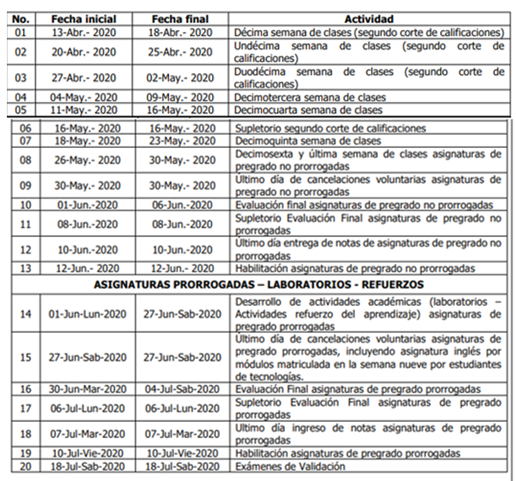 ¿Cómo funcionan los supletorios en este momento?R/ Los supletorios del primer corte se realizaron el día 4 de abril en modalidad virtual a los estudiantes que habían tramitado la solicitud ante la facultad dentro de los 5 días hábiles después de la realización del parcial y fueron autorizados por los directores de los programas.  Los supletorios del segundo corte se realizarán el día 16 de mayo, la Vicerrectoría Académica está elaborando un comunicado para definir el paso a paso para la solicitud y presentación de los supletorios para el segundo corte. ¿Cómo está funcionando la cancelación de asignaturas? ¿Qué debo hacer si quiero cancelar una asignatura?R/ Enviar la solicitud de cancelaciones voluntarias al correo electrónico: cancelacionesvoluntarias@uao.edu.co. A través de este correo informan lo siguiente:1. Nombres y apellidos completos 2. Código estudiantil3. Programa Académico4. Número telefónico celular y fijo.Nota: Recuerda que el único canal para recibir solicitud de cancelaciones voluntarias, es el correo indicado anteriormente. Preguntas sobre el Centro para la Excelencia/Bienestar Universitario/¿A quién puedes recurrir si te estás sintiendo mal emocionalmente? R/ La Universidad tiene a tu disposición el servicio de Escucha Psicológica. Si te estás sintiendo mal emocionalmente, escribe un correo a escuchapsicologica@uao.edu.co Allí podrás solicitar el acompañamiento de un experto. La gente de Escucha atenderá tu solicitud tan pronto como puedan, y te garantizan acompañamiento el mismo día en que lo requieras.¿Siguen en funcionamiento las monitorias académicas? R/ ¡Por supuesto! Tus profesores no sólo mantienen sus horarios habituales de asesoría, sino también han abierto canales y horarios adicionales para atención a estudiantes. Escribe a tu profesor solicitando una cita, y él o ella te atenderá vía hangouts.¿El Centro para la Excelencia Académica (CEA) está prestando sus servicios?R/ Se habilitó el correo excelenciaacademica@uao.edu.co para así recepcionar todas las solicitudes de acompañamiento académico. A través de esta herramienta, se les indicará a los estudiantes (interesados en alguno de nuestros apoyos) la manera en la que podrán acceder de manera virtual a los espacios de orientación y consejería a cargo de nuestros profesionales de apoyo. En esta coyuntura, ¿Cómo se está manejando el programa de Pilo UAO? ¿Se continuará haciendo horas con teletrabajo?R/ Los estudiantes que pertenecen al programa Pilo UAO a través de sus correos electrónicos institucionales recibirán la información correspondiente a su proceso.¿Qué pasará con las pruebas saber Pro?R/ Las pruebas Saber Pro se presentan en el mes de Octubre, el ICFES sigue manteniendo las fechas propuestas en su calendario, cualquier cambio de fecha que realice el ICFES se informará a través de los banner de la página de la UAO y desde la secretaría académica de cada facultad se enviará la información del paso a paso para la inscripción por correo electrónico institucional a los estudiantes que están habilitados para la presentación de las pruebas.Los estudiantes que hayan cursado y aprobado el 75% de los créditos académicos de su programa están habilitados para presentar las pruebas Saber Pro. 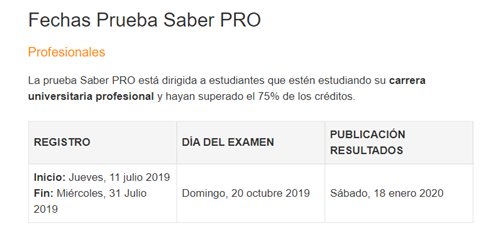 